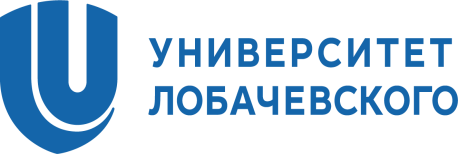 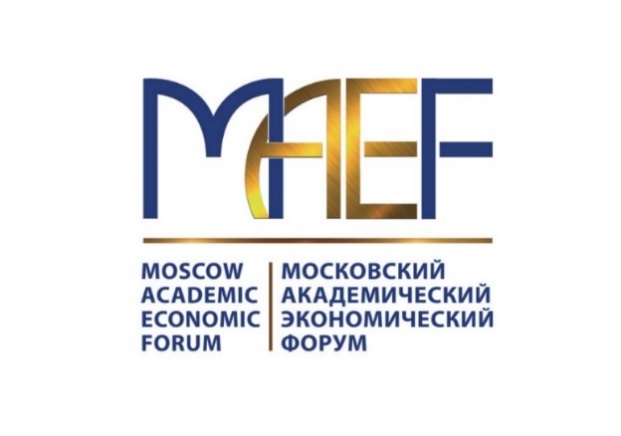 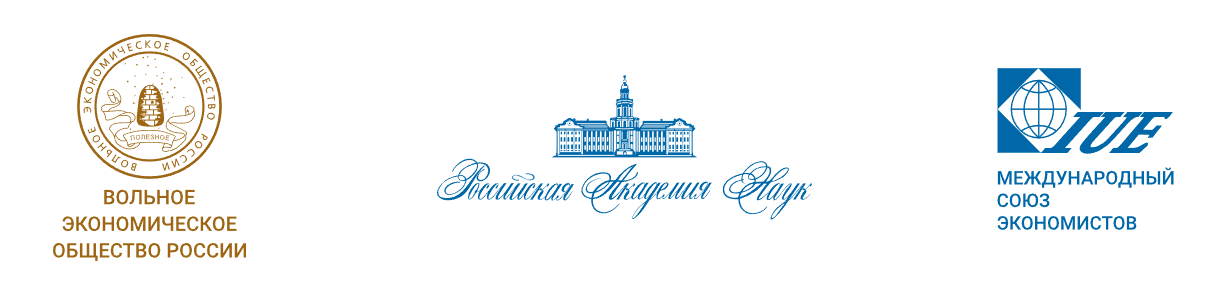 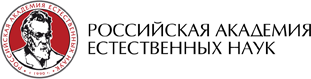 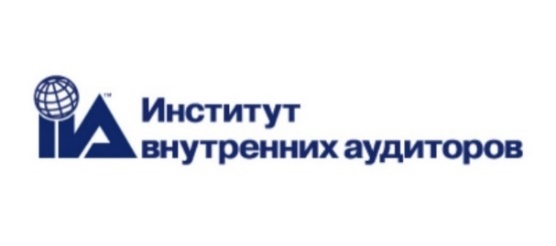 Министерство науки и высшего образования Российской ФедерацииФедеральное государственное автономное образовательное учреждениевысшего образования«Национальный исследовательский Нижегородский государственный университет им. Н.И. Лобачевского» (ННГУ) совместно сВольным экономическим обществом России (ВЭО России)Российской академией естественных наук (РАЕН)Институтом внутренних аудиторов (ИВА)I Всероссийская научно-практическая конференция«Актуальные проблемы социально-экономической статистики, бухгалтерского учета, анализа, аудита и цифровизации экономических расчетов», посвященная 65-летию высшего экономического образования в Университете Лобачевского и Нижегородской области Региональная площадка Московского академического экономического форума-202414 мая 2024 г.г. Нижний НовгородКонференция является региональной площадкой Московского академического экономического форума.Научные направления конференции:1. Социально-экономическая статистика.2. Цифровизация экономических расчетов и экономико-математические методы.3. Бухгалтерский учет.4. Экономический анализ.5. Внешний и внутренний аудит.6. Экономика предприятий и организаций.7. Инноватика и контроллинг.Рабочий язык конференции: русскийПо итогам конференции планируется издать сборник статей с размещением в научной электронной библиотеке «eLIBRARY.RU» и индексированием в РИНЦ.Плата (организационный взнос) за участие в конференции и размещение в научной электронной библиотеке не взимается.Требования к участникамК участию в конференции приглашаются исследователи, имеющие научную степень, ведущие преподаватели ВУЗов и практикующие специалисты с опытом исследовательской работы, докторанты и аспиранты. Для участия в конференции необходимо направить на адрес электронной почты conf29102021@yandex.ru в сроки:1) до 15.04.2024 г. включительно – заявку (по форме, приведенной ниже); 2) до 13.05.2024 г. включительно – статью (по установленному образцу, представленному ниже). Имя файла должно содержать фамилию и инициалы авторов, например ИвановИИ.docx. От одного автора, в том числе в соавторстве, принимается не более 2 статей .В теме письма необходимо указать название и номер научного направления конференции.Заявка на участие в конференцииПри возникновении вопросов, касающихся конференции и дальнейшей публикации, можно обращаться к: Дружиловской Эмилии Сергеевне (к.э.н., доцент кафедры бухгалтерского учета ННГУ им. Н.И. Лобачевского)druzhilovskaya@yandex.ruилиСавицкой Татьяне Викторовне(к.э.н., доцент кафедры бухгалтерского учета ННГУ им. Н.И. Лобачевского)+79506236676vild.andrew.581@yandex.ruТребования к оформлению статьи(образец оформления статьи представлен ниже)Объем – от 3 до 7 страниц вместе с рисунками в редакторе Microsoft Word (*.docx) с полями по 2,0 см с каждой стороны. Структура:Заголовок (на русском и английском языках) печатается жирными буквами по центру страницы без абзацного отступа. Шрифт (гарнитура) – Times New Roman, размер (кегль) – 14Информация об авторе (на русском и английском языках) печатается под заголовком (через одну пустую строку). ФИО печатается жирными строчными буквами. Шрифт (гарнитура) – Times New Roman, размер (кегль) – 12 выравнивание текста – по центру. На следующей строке строчными буквами печатается ученая степень, ученое звание, должность и место работы автора. Шрифт (гарнитура) – Times New Roman, размер (кегль) – 12 выравнивание текста – по центру.Аннотация и ключевые слова (на русском и английском языках) печатаются строчными буквами. Шрифт (гарнитура) – Times New Roman, размер (кегль) – 12 выравнивание текста – по ширинеСтатья печатаются строчными буквами. Шрифт (гарнитура) – Times New Roman, размер (кегль) – 14, без уплотнения или разрежения. Абзацный отступ («красная строка») – 1,25 см, межстрочный интервал – одинарный, выравнивание текста – по ширине.Литература оформляется согласно ГОСТ 7.1-2003 Иллюстрации должны быть выполнены в черно-белом цвете в редакторе Microsoft Word (*.docx).Ссылки оформляются в тексте в квадратных скобках.Образец оформления статьи представлен ниже.Оригинальность текста - от 80 %, самоцитирование не допускаетсяПросим обратить внимание, что:СТАТЬИ, НЕ СООТВЕТСТВУЮЩИЕ академическому уровню содержания и УКАЗАННЫМ выше ТРЕБОВАНИЯМ к оформлению, к ОПУБЛИКОВАНИЮ НЕ ДОПУСКАЮТСЯ без уведомления автора (ов) и не РЕЦЕНЗИРУЮТСЯ; переписка с автором (ами) по данным вопросам не предусмотрена.Сроки издания сборника статей с размещением в научной электронной библиотеке «eLIBRARY.RU» и индексирование в РИНЦ не оговариваются. Статьи студентов, обучающихся по программам среднего профессионального образования, бакалавриата и магистратуры, также в соавторстве с ними, не принимаются.Оповещения об издании сборника статей с размещением в научной электронной библиотеке «eLIBRARY.RU» и индексированием в РИНЦ, авторам не рассылаются и не публикуются.Образец оформления статьиМетодика бухгалтерского учета и анализа доходов, расходов и финансовых результатов в организации сферы услугMethodology of accounting and analysis of income, expenses and financial results in the organization of the service sectorИванова И.И.Кандидат экономических наук, доцент кафедры бухгалтерского учета, Национальный исследовательский Нижегородский государственный университет им. Н.И. ЛобачевскогоIvanova I.I.Candidate of Economic Sciences, Associate Professor of Accounting Department, Lobachevsky State University of Nizhni NovgorodАннотация. …...Ключевые слова: …..Abstract. …..Keywords: …..Текст статьи….Таблица 1Название таблицы	Текст статьи….Рис. 1. Название рисунка	Текст статьи….Список литературы1. Петров И.И. Проблемы бухгалтерского учета доходов // Вестник экономики. 2024. № 1. С. 6 – 10.2. Сидоров И.И. Бухгалтерский учет. Учебник. М. 2024. Изд. «Альфа». 252 с.3. Официальный сайт Минфина РФ. Аудиторская деятельность. URL: https://minfin.gov.ru/ru/perfomance/audit/.4. …Название статьи Направление конференции (подчеркнуть)1. Социально-экономическая статистика.2. Цифровизация экономических расчетов и экономико-математические методы.3. Бухгалтерский учет.4. Экономический анализ.5. Внешний и внутренний аудит.6. Экономика предприятий и организаций.7. Инноватика и контроллинг.Информация об авторах (заполняется для каждого автора, жирным выделяется информация об авторе – контактом лице)Информация об авторах (заполняется для каждого автора, жирным выделяется информация об авторе – контактом лице)ФИО (полностью)ГражданствоМесто работы, должностьУченая степень, ученое званиеАдрес Телефон e-mailСсылка на онлайн-платформу для выступления на конференции (нужна / не нужна)